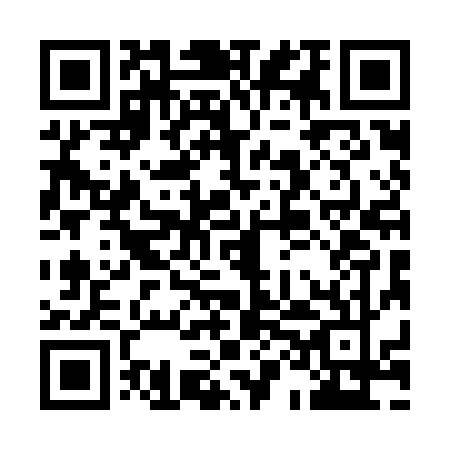 Prayer times for Harbour Round, Newfoundland and Labrador, CanadaWed 1 May 2024 - Fri 31 May 2024High Latitude Method: Angle Based RulePrayer Calculation Method: Islamic Society of North AmericaAsar Calculation Method: HanafiPrayer times provided by https://www.salahtimes.comDateDayFajrSunriseDhuhrAsrMaghribIsha1Wed3:595:491:106:168:3210:232Thu3:565:471:106:178:3410:253Fri3:535:451:106:188:3510:274Sat3:515:431:106:188:3710:305Sun3:485:421:106:198:3810:326Mon3:465:401:106:208:4010:357Tue3:435:381:096:218:4110:378Wed3:415:371:096:228:4310:409Thu3:385:351:096:238:4410:4210Fri3:365:341:096:248:4610:4511Sat3:335:321:096:258:4710:4712Sun3:305:311:096:268:4910:5013Mon3:285:291:096:268:5010:5214Tue3:255:281:096:278:5110:5515Wed3:235:271:096:288:5310:5716Thu3:205:251:096:298:5411:0017Fri3:185:241:096:308:5611:0218Sat3:165:231:096:308:5711:0319Sun3:165:211:096:318:5811:0420Mon3:155:201:106:329:0011:0521Tue3:145:191:106:339:0111:0522Wed3:145:181:106:349:0211:0623Thu3:135:171:106:349:0311:0724Fri3:135:161:106:359:0511:0725Sat3:125:151:106:369:0611:0826Sun3:125:141:106:369:0711:0927Mon3:125:131:106:379:0811:0928Tue3:115:121:106:389:0911:1029Wed3:115:111:106:389:1011:1130Thu3:115:101:116:399:1111:1131Fri3:105:091:116:409:1211:12